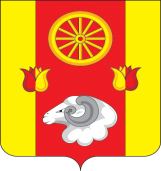 РОССИЙСКАЯ ФЕДЕРАЦИЯ
РОСТОВСКАЯ ОБЛАСТЬ РЕМОНТНЕНСКИЙ РАЙОНМУНИЦИПАЛЬНОЕ ОБРАЗОВАНИЕ«ПЕРВОМАЙСКОЕ СЕЛЬСКОЕ ПОСЕЛЕНИЕ»АДМИНИСТРАЦИЯ  ПЕРВОМАЙСКОГО СЕЛЬСКОГО ПОСЕЛЕНИЯПОСТАНОВЛЕНИЕ08.08. 2022                                            № 76                              с. ПервомайскоеО внесении изменений впостановление АдминистрацииПервомайского сельского поселенияот 06.06.2019 № 56В целях приведения в соответствие с действующим законодательствомПОСТАНОВЛЯЮ:1.Внести в постановление Администрации Первомайского сельского поселения от 06.06.2019 № 56 «Об утверждении Порядка охраны зеленых насаждений Первомайского сельского поселения в черте населенного пункта» следующие изменения:пункт 2.16 раздела 2 дополнить новыми абзацами 2-13 следующего содержания:  «Компенсационное озеленение производится в натуральной или денежной форме по выбору заинтересованного лица, выраженному в письменной форме.Компенсационное озеленение производится путем посадки равноценных или более ценных видов (пород) зеленых насаждений, подлежащих уничтожению согласно акту оценки состояния зеленых насаждений. Информация о виде, месте и количестве подлежащих высадки зеленых насаждений в порядке компенсационного озеленения подлежит указанию в разрешении.Компенсационное озеленение проводится в ближайший сезон, подходящий для посадки (посева) зеленых насаждений, но не позднее одного года со дня выдачи разрешения.В случае если при реализации масштабного инвестиционного проекта, признанного соответствующим критериям, установленным Областным законом от 25.02.2015 N 312-ЗС "О критериях, которым должны соответствовать объекты социально-культурного и коммунально-бытового назначения, масштабные инвестиционные проекты, в целях предоставления земельных участков в аренду без проведения торгов", для строительства объектов капитального строительства требуется проведение компенсационного озеленения в натуральной форме, такое компенсационное озеленение осуществляется:в границах земельных участков, предназначенных для строительства объектов капитального строительства, - до ввода объекта в эксплуатацию, но не позднее пяти лет со дня выдачи разрешения;на территориях общего пользования - в сроки, установленные для благоустройства и озеленения таких территорий, указанные в правовом акте о признании масштабного инвестиционного проекта соответствующим критериям, установленным Областным законом от 25.02.2015 N 312-ЗС.Возраст зеленых насаждений, которые могут высаживаться на территории муниципального образования в порядке компенсационного озеленения, устанавливается муниципальными правовыми актами, в соответствии с требованиями ГОСТов, нормативами.        Оформление решения, разрешения, контроль производства работ и учет их результатов осуществляются в соответствии с пунктами 2.13 - 2.17 настоящего раздела.         Компенсационное озеленение в натуральной форме организуют лица и организации, заинтересованные в уничтожении зеленых насаждений.         Компенсационное озеленение в натуральной форме производится с превышением на 30 процентов от общего количества уничтоженной древесно-кустарниковой растительности и площади уничтоженной травянистой растительности.Зеленые насаждения, созданные в результате компенсационного озеленения в натуральной форме, после их полной приживаемости передаются уполномоченному органу (организации) городского округа, городского или сельского поселения по акту приема-передачи.В случае выбора заинтересованным лицом осуществления компенсационного озеленения в денежной форме, уполномоченным должностным лицом органа местного самоуправления осуществляется расчет компенсационной стоимости согласно Методике, являющейся приложением N 3 к настоящему Порядку.После расчета компенсационной стоимости заинтересованным лицом вносятся денежные средства в местный бюджет соответствующего муниципального образования до оформления муниципального правового акта, разрешающего оформление разрешения.».2.Настоящее постановление разместить на официальном сайте Администрации Первомайского сельского поселения.3.Контроль за исполнением настоящего постановления оставляю за собой.И.о. главы АдминистрацииПервомайского сельского поселения                                                                                    А.В. Матыченко